COMUNE DI SCANDIANO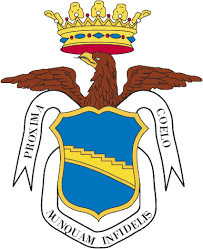 DOMANDA PER LA CONCESSIONE DI COMPOSTIERA IN COMODATO D’USO GRATUITO Il sottoscritto/a ________________________________________________________nato/a a _____________________________il________________________________residente in Via____________________n°____interno_______Comune ____________________tel/cell_______________________e-mail ___________________________________CODICE UTENTE  TARI (Tariffa Rifiuti) _______________________________________ INTESTAZIONE TARI _____________________________________________________CHIEDELa concessione in comodato d’uso gratuito di una compostiera in resina di litri 380 in cui conferire i propri rifiuti organici compostabili :-prodotti da n° 1 utenza-da utilizzare presso: ☐ giardino piantumato non inferiore ai 15 mq☐ in terrazzo piantumato non inferiore ai 15 mq☐ orto/orti sito in via____________________________n°____ città__________________________prov.(_____)☐ di propria pertinenza             ☐ in godimento/affittoE A TAL FINE DICHIARAdi impegnarsi a rispettare tutte le regole igieniche e di buona pratica per non arrecare disturbo ai coinquilini e/o vicinato posizionando la compostiera ad una distanza adeguata dai confini con altre proprietà e non conferendo in essa rifuti di origine animale quali resti di carne/pesce che possano attirare roditori e produrre odori sgradevoli;di impegnarsi a conservare la compostiera in buono stato e di destinarla esclusivamente al compostaggio domestico;di accettare l’eventuale controllo che i servizi comunali preposti, o tecnici esterni incaricati muniti di tesserino di riconoscimento, potranno effettuare per verificare quanto dichiarato e di prendere atto della possibile revoca della concessione della compostiera in caso di mancato o difforme utilizzo della stessa;di essere al corrente che, effettuando il compostaggio domestico, ho diritto ad una percentuale di riduzione del 20% sulla parte variabile della TARI ;La presente dichiarazione è per uso amministrativo in carta libera.In Fede di quanto sopra, il dichiarante si sottoscrive.Lì ____________________Il dichiarante_____________________SPAZIO RISERVATO AL COMUNE Si consegna al richiedente n. 1 compostiera del volume di lt. ______________ a titolo di comodatod’uso gratuito.Data ____________________ FIRMA __________________________